2.2. При выборе формы обучения и формы получения дошкольного образования родители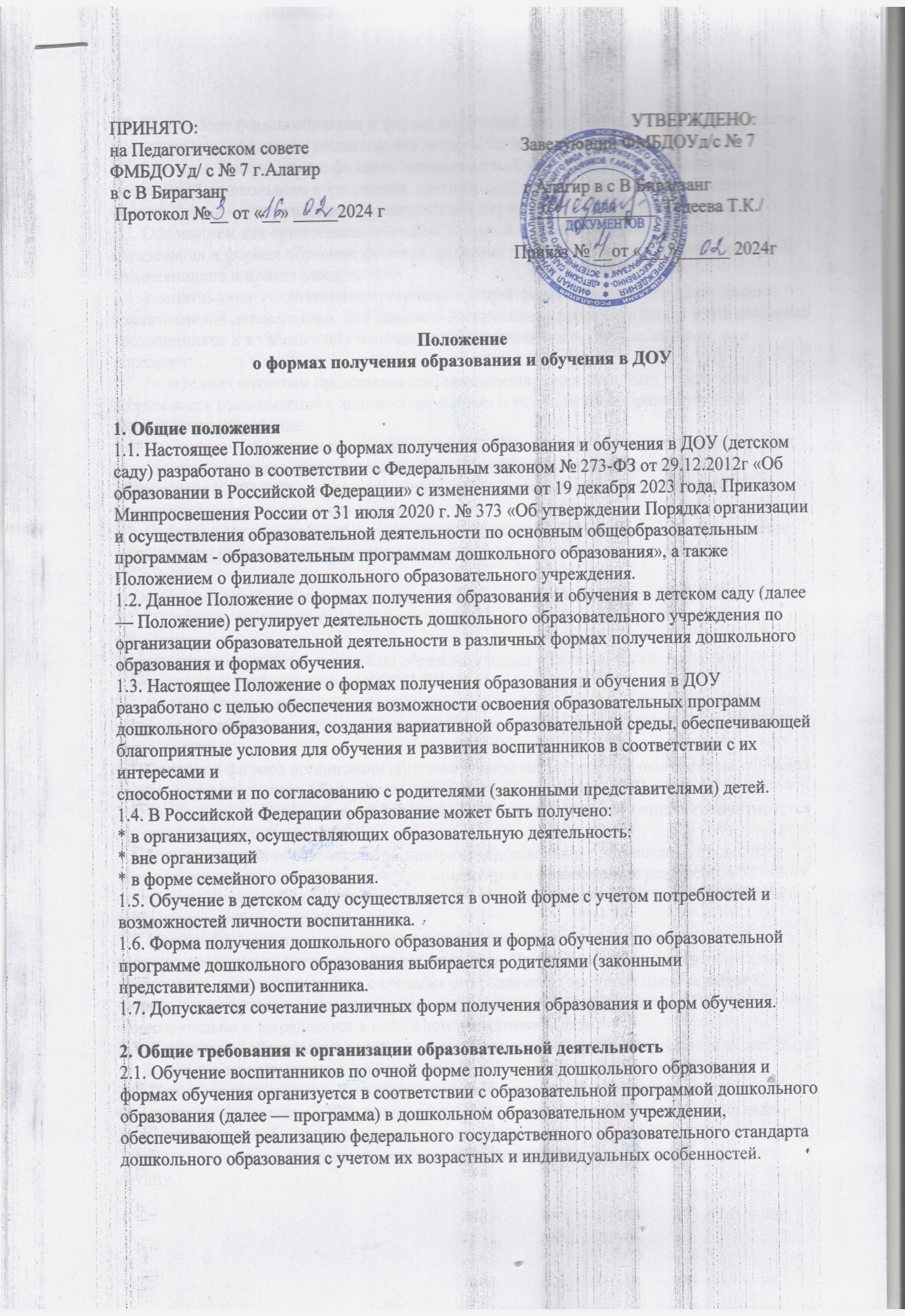 (законные представители) воспитанника должны быть ознакомлены с настоящимПоложением, Положением о филиале дошкольного образовательного учреждения, программой дошкольного образования, другими документами, регламентирующими организацию и осуществление образовательной деятельности по избранной форме.2.3. Основанием для организации обучения по очной форме получения дошкольногообразования и формах обучения является заявление родителей (законных представителей)воспитанников и приказ заведующего.2.4. Воспитанники, осваивающие программу в очной форме, зачисляются в контингентвоспитанников детского сада. Все данные о воспитаннике вносятся в Книгу учета движениявоспитанников и в табель учета посещаемости воспитанников группы, которую онипосещают.2.5. Родителям (законным представителям) воспитанников должна быть обеспеченавозможность ознакомления с ходом, содержанием и результатами образовательнойдеятельности их ребенка.2.6. Дошкольное образовательное учреждение (ДОУ) осуществляет индивидуальный учетрезультатов освоения воспитанниками образовательной программы дошкольногообразования (ООП ДО), а также хранение в архивах данных об их результатах на бумажных и (или) электронных носителях.2.7. Освоение образовательной программы дошкольного образования не сопровождаетсяпроведением промежуточной аттестации и итоговой аттестации воспитанников.3. Организация получения дошкольного образования в очной форме обучения3.1. Получение дошкольного образования в очной форме обучения предполагает посещениевоспитанниками учебных занятий по образовательным областям, организуемым всоответствии с учебным планом и ООП ДО.3.2. Воспитанникам, осваивающим программу в очной форме обучения, предоставляются на время обучения бесплатно учебные пособия, детская литература, игрушки, имеющиеся вдетском саду.3.3. Основной формой организации образовательной деятельности в очной форме обученияявляется организованная образовательная деятельность (далее - ООД).3.4. Организация образовательной деятельности в очной форме обучения регламентируетсяпрограммой и расписанием ООД.3.5. При реализации образовательной программы дошкольного образования проводитсямониторинг достижения детьми целевых ориентиров и планируемых результатов освоенияпрограммы. Результаты мониторинга используются для индивидуализации образования иоптимизации работы с группой детей.3.6. При необходимости используется психологическая диагностика развития детей, которую проводит педагог-психолог детского сада. Участие ребенка в психологической диагностике допускается только с согласия его родителей (законных представителей). Формы, периодичность и порядок проведения мониторинга определяется ДОУ самостоятельно и закрепляется в локальном нормативном акте.3.7. Дошкольное образование детей с ограниченными возможностями здоровья может бытьорганизовано как совместно с другими детьми, так и в отдельных группах.3.8. При получении дошкольного образования воспитанникам с ограниченнымивозможностями здоровья (ОВЗ) предоставляются бесплатно учебные пособия, наглядно-дидактические пособия и специальная детская литература.3.9. Воспитанники по завершении учебного года переводятся в следующую возрастнуюгруппу.3.10. Воспитанники переводятся на обучение по адаптированным образовательнымпрограммам в соответствии с рекомендациями психолого-медико-педагогической комиссии только с согласия родителей (законных представителей) воспитанников.4. Организация получения дошкольного образования в форме семейного образования.4.1. При выборе получения дошкольного образования в форме семейного образованияродители (законные представители) воспитанников отказываются от получения образования в дошкольном образовательном учреждении и принимают на себя обязательства по обеспечению организации деятельности воспитанника по формированию общей культуры, развитию физических, интеллектуальных, нравственных, эстетических и личностных качеств, формированию предпосылок учебной деятельности, сохранению и укреплению здоровья детей дошкольного возраста.4.2. При выборе формы семейного образования, родители (законные представители)воспитанника информируют об этом выборе управление образования администрации.4.3. Родители (законные представители) воспитанника, обеспечивающие получениевоспитанником дошкольного образования в форме семейного образования, имеют право наполучение методической, психологической, педагогической, диагностической иконсультативной помощи без взимания платы, в том числе в дошкольном образовательномучреждении через консультативный пункт или через территориальную психолого-медико-педагогическую консультацию (ТИМИК).4.4. Воспитанник учреждения может быть переведен на обучение в форме семейногообразования в любом возрасте до 8 лет. Перевод оформляется приказом заведующего ДОУпо заявлению родителей (законных представителей) воспитанников. При этом воспитанникотчисляется из учреждения.4.5. Обучающиеся в форме семейного образования вправе на любом этапе обучения порешению родителей (законных представителей) продолжить обучение в детском саду. Прием осуществляется в общем порядке в соответствии с локальным нормативным актомдошкольного образовательного учреждения.4.6. Перевод обучающегося в форме семейного образования в следующую возрастнуютруппу осуществляется по решению Педагогического совета дошкольного образовательного учреждения.5. Порядок организации обучения на дому детей-инвалидов5.1. Для воспитанников, нуждающихся в длительном лечении, детей-инвалидов, которые по состоянию здоровья не могут посещать дошкольное образовательное учреждение, обучение по образовательной программе дошкольного образования может организовываться на дому или в медицинских организациях, при наличии специально обученных педагогов в штатном расписании учреждения.5.2. Для организации обучения по образовательным программам дошкольного образованияна дому или в медицинской организации родители (законные представители) воспитанникаписьменно обращаются в учреждение с предоставлением медицинского заключения о егофизическом состоянии.5.3. Заведующий ДОУ в течение 3 рабочих дней со дня подачи заявления и заключениядоговора об образовании издает приказ об организации обучения по образовательнойпрограмме или адаптированным программам дошкольного образования.5.4. Организация обучения по образовательной программе или адаптированным программам дошкольного образования регламентируется расписанием ООД, режимом дня в соответствии и индивидуальной программой реабилитации ребенка инвалида.5.5. Расписание ООД воспитанника разрабатывается дошкольным образовательнымучреждением с учетом возрастных и индивидуальных особенностей ребенка, в соответствии с санитарно-гигиеническими требованиями, медицинскими рекомендациями при их наличии и согласовывается с родителями (законными представителями).5.6. При получении дошкольного образования детям-инвалидам предоставляются бесплатно учебные пособия, наглядно-дидактические пособия и специальная детская литература.5.7. Дети-инвалиды по завершении учебного года переводятся в следующую возрастнуюгруппу.6. Права и обязанности участников образовательных отношений6.1. Дошкольное образовательное учреждение создает условия для реализации гражданамигарантированного государством права на получение дошкольного образования.ДОУ обязано:* обеспечить реализацию программы в полном объеме;* обеспечить соответствие качества подготовки воспитанников установленнымтребованиям федерального государственного образовательного стандарта дошкольногообразования;* обеспечить соответствие применяемых форм, средств, методов обучения и воспитаниявозрастным, психофизическим особенностям, склонностям, способностям, интересам ипотребностям воспитанников независимо от формы получения образования и формыобучения;* создавать безопасные условия обучения, воспитания, развития воспитанников,присмотра и ухода за ними;* соблюдать права и свободы воспитанников, родителей (законных представителей)воспитанников и работников детского сада;* осуществлять индивидуальный учет результатов освоения воспитанникамиобразовательной программы дошкольного образования.6.2. ДОУ имеет право:* самостоятельно разрабатывать и утверждать образовательную программу дошкольногообразования в соответствии с федеральным государственным образовательнымстандартом дошкольного образования;* на свободу выбора и использования педагогически обоснованных форм, средств,методов обучения и воспитания;* на выбор учебных пособий, материалов и иных средств обучения и воспитания всоответствии с образовательной программой дошкольного образования и в порядке,установленном законодательством об образовании;* на проведение мониторинга с целью оценки индивидуального развития воспитанников.6.3. Воспитанники детского сада имеют право на:* обеспечение государственных гарантий уровня и качества дошкольного образования;* вариативность и разнообразие содержания программ и организационных формдошкольного образования с учетом образовательных потребностей, способностей исостояния здоровья;* предоставление условий для образования с учетом особенностей психофизическогоразвития и состояния здоровья воспитанников;* получение услуги присмотра и ухода за воспитанниками;* выбор занятий по интересам, игровую деятельность;* бесплатное пользование игрушками, играми, учебными пособиями, средствамиобучения и воспитания в пределах федерального государственного образовательногостандарта дошкольного образования, информационными ресурсами, образовательнойбазой учреждения;* уважение взрослых к их человеческому достоинству, формированию и поддержки у нихположительной самооценки, уверенности в собственных возможностях и способностях,зашиту от всех форм физического и психического насилия, оскорбления личности,охрану жизни и здоровья;* поддержку их инициативы и самостоятельности со стороны взрослых;* положительное и доброжелательное отношение к себе со стороны сверстников;* перевод для получения образования по другой форме обучения и форме полученияобразования;* перевод в другую образовательную организацию, реализующую образовательнуюпрограмму дошкольного образования, в случае прекрашения деятельности учреждения,аннулирования соответствующей лицензии в порядке, предусмотренном федеральныморганом исполнительной власти, осуществляющим функции по выработкегосударственной политики и нормативно-правовому регулированию в сфереобразования;* пользование в установленном порядке лечебно-оздоровительной инфраструктурой,объектами культуры и объектами спорта детского сада;* развитие своих творческих способностей и интересов, включая участие в конкурсах,выставках, смотрах, физкультурных и спортивных мероприятиях;* поощрение за успехи в образовательной, физкультурной, спортивной, творческойдеятельности.6.4. Воспитанники обязаны:* соблюдать режим пребывания в дошкольном образовательном учреждении;* осваивать образовательную программу дошкольного образования;* заботиться о сохранении и укреплении своего здоровья, стремиться к нравственному,духовному и физическому развитию;* не мешать другим воспитанникам вовремя ООД, не обижать других воспитанников вовремя совместной деятельности;* бережно относиться к имуществу детского сада;* находиться в дошкольном образовательном учреждении в сменной обуви, иметьопрятный внешний вид. На физкультурных занятиях присутствовать в спортивнойодежде.6.5. Родители (законные представители) воспитанников имеют право:* выбирать формы получения дошкольного образования и формы обучения:* знакомиться с содержанием образования, используемыми методами обучения ивоспитания, образовательными технологиями, а также с результатами освоенияпрограммы своих детей независимо от формы обучения.6.6. Родители (законные представители) воспитанников обязаны:* обеспечить получение детьми дошкольного образования;* соблюдать правила внутреннего распорядка жизнедеятельности воспитанников вучреждении;* соблюдать режим занятий воспитанников;* уважать честь и достоинство воспитанников и работников дошкольногообразовательного учреждения.7. Заключительные положения7.1. Настоящее Положение о формах образования и обучения в ДОУ является локальнымнормативным актом детского сада, принимается на Педагогическом совете с учетомпредложений, утверждается (либо вводится в действие) приказом заведующего дошкольным образовательным учреждением.7.2. Все изменения и дополнения, вносимые в настоящее Положение, оформляются вписьменной форме в соответствии действующим законодательством Российской Федерации.7.3. Положение принимается на неопределенный срок. Изменения и дополнения кПоложению о формах получения образования в ДОУ принимаются в порядке,предусмотренном п.7.1. настоящего Положения.7.4. После принятия Положения (или изменений и дополнений отдельных пунктов иразделов) в новой редакции предыдущая редакция автоматически утрачивает силу.